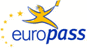 EuropassCurriculum VitaeEuropassCurriculum Vitae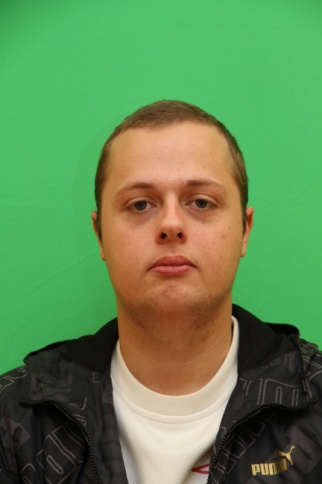 Personal informationPersonal informationFirst name(s) / Surname(s) First name(s) / Surname(s) Alexandre FAUQUEMBERGUEAlexandre FAUQUEMBERGUEAlexandre FAUQUEMBERGUEAlexandre FAUQUEMBERGUEAlexandre FAUQUEMBERGUEAlexandre FAUQUEMBERGUEAlexandre FAUQUEMBERGUEAlexandre FAUQUEMBERGUEAlexandre FAUQUEMBERGUEAlexandre FAUQUEMBERGUEAlexandre FAUQUEMBERGUEAlexandre FAUQUEMBERGUEAlexandre FAUQUEMBERGUEAddress(es)Address(es)16, Route Nationale, 62138,Violaines, France16, Route Nationale, 62138,Violaines, France16, Route Nationale, 62138,Violaines, France16, Route Nationale, 62138,Violaines, France16, Route Nationale, 62138,Violaines, France16, Route Nationale, 62138,Violaines, France16, Route Nationale, 62138,Violaines, France16, Route Nationale, 62138,Violaines, France16, Route Nationale, 62138,Violaines, France16, Route Nationale, 62138,Violaines, France16, Route Nationale, 62138,Violaines, France16, Route Nationale, 62138,Violaines, France16, Route Nationale, 62138,Violaines, FranceTelephone(s)Telephone(s)(remove if not relevant, see instructions)(remove if not relevant, see instructions)(remove if not relevant, see instructions)(remove if not relevant, see instructions)(remove if not relevant, see instructions)Mobile:Mobile:Mobile:Mobile:+330637072837+330637072837+330637072837+330637072837Fax(es)Fax(es)E-mailE-mailFauquembergue.alexandre@hotmail.frFauquembergue.alexandre@hotmail.frFauquembergue.alexandre@hotmail.frFauquembergue.alexandre@hotmail.frFauquembergue.alexandre@hotmail.frFauquembergue.alexandre@hotmail.frFauquembergue.alexandre@hotmail.frFauquembergue.alexandre@hotmail.frFauquembergue.alexandre@hotmail.frFauquembergue.alexandre@hotmail.frFauquembergue.alexandre@hotmail.frFauquembergue.alexandre@hotmail.frFauquembergue.alexandre@hotmail.frNationalityNationalityFrenchFrenchFrenchFrenchFrenchFrenchFrenchFrenchFrenchFrenchFrenchFrenchFrenchDate of birthDate of birth26/07/198926/07/198926/07/198926/07/198926/07/198926/07/198926/07/198926/07/198926/07/198926/07/198926/07/198926/07/198926/07/1989GenderGenderMaleMaleMaleMaleMaleMaleMaleMaleMaleMaleMaleMaleMaleDesired employment / Occupational fieldDesired employment / Occupational field/////////////Work experienceWork experienceDatesDates 3 August – 10 August 2009,3 August – 9 August 2010 :  3 August – 10 August 2009,3 August – 9 August 2010 :  3 August – 10 August 2009,3 August – 9 August 2010 :  3 August – 10 August 2009,3 August – 9 August 2010 :  3 August – 10 August 2009,3 August – 9 August 2010 :  3 August – 10 August 2009,3 August – 9 August 2010 :  3 August – 10 August 2009,3 August – 9 August 2010 :  3 August – 10 August 2009,3 August – 9 August 2010 :  3 August – 10 August 2009,3 August – 9 August 2010 :  3 August – 10 August 2009,3 August – 9 August 2010 :  3 August – 10 August 2009,3 August – 9 August 2010 :  3 August – 10 August 2009,3 August – 9 August 2010 :  3 August – 10 August 2009,3 August – 9 August 2010 : Occupation or position heldOccupation or position heldCleaning Operative at Violaines City HallCleaning Operative at Violaines City HallCleaning Operative at Violaines City HallCleaning Operative at Violaines City HallCleaning Operative at Violaines City HallCleaning Operative at Violaines City HallCleaning Operative at Violaines City HallCleaning Operative at Violaines City HallCleaning Operative at Violaines City HallCleaning Operative at Violaines City HallCleaning Operative at Violaines City HallCleaning Operative at Violaines City HallCleaning Operative at Violaines City HallMain activities and responsibilitiesMain activities and responsibilitiesIt was a seasonal employment, only for the young people of my town.It was a seasonal employment, only for the young people of my town.It was a seasonal employment, only for the young people of my town.It was a seasonal employment, only for the young people of my town.It was a seasonal employment, only for the young people of my town.It was a seasonal employment, only for the young people of my town.It was a seasonal employment, only for the young people of my town.It was a seasonal employment, only for the young people of my town.It was a seasonal employment, only for the young people of my town.It was a seasonal employment, only for the young people of my town.It was a seasonal employment, only for the young people of my town.It was a seasonal employment, only for the young people of my town.It was a seasonal employment, only for the young people of my town.Name and address of employerName and address of employerViolaines City Hall, 42 Rue Grand Place  62138 Violaines, France .Violaines City Hall, 42 Rue Grand Place  62138 Violaines, France .Violaines City Hall, 42 Rue Grand Place  62138 Violaines, France .Violaines City Hall, 42 Rue Grand Place  62138 Violaines, France .Violaines City Hall, 42 Rue Grand Place  62138 Violaines, France .Violaines City Hall, 42 Rue Grand Place  62138 Violaines, France .Violaines City Hall, 42 Rue Grand Place  62138 Violaines, France .Violaines City Hall, 42 Rue Grand Place  62138 Violaines, France .Violaines City Hall, 42 Rue Grand Place  62138 Violaines, France .Violaines City Hall, 42 Rue Grand Place  62138 Violaines, France .Violaines City Hall, 42 Rue Grand Place  62138 Violaines, France .Violaines City Hall, 42 Rue Grand Place  62138 Violaines, France .Violaines City Hall, 42 Rue Grand Place  62138 Violaines, France .DatesDates June - July 2010 : June - July 2010 : June - July 2010 : June - July 2010 : June - July 2010 : June - July 2010 : June - July 2010 : June - July 2010 : June - July 2010 : June - July 2010 : June - July 2010 : June - July 2010 : June - July 2010 :Occupation or position heldOccupation or position heldCleaning Operative at RameryCleaning Operative at RameryCleaning Operative at RameryCleaning Operative at RameryCleaning Operative at RameryCleaning Operative at RameryCleaning Operative at RameryCleaning Operative at RameryCleaning Operative at RameryCleaning Operative at RameryCleaning Operative at RameryCleaning Operative at RameryCleaning Operative at RameryMain activities and responsibilitiesMain activities and responsibilitiesSeasonal Employment in charge of helping the worker to rebuild the road.Seasonal Employment in charge of helping the worker to rebuild the road.Seasonal Employment in charge of helping the worker to rebuild the road.Seasonal Employment in charge of helping the worker to rebuild the road.Seasonal Employment in charge of helping the worker to rebuild the road.Seasonal Employment in charge of helping the worker to rebuild the road.Seasonal Employment in charge of helping the worker to rebuild the road.Seasonal Employment in charge of helping the worker to rebuild the road.Seasonal Employment in charge of helping the worker to rebuild the road.Seasonal Employment in charge of helping the worker to rebuild the road.Seasonal Employment in charge of helping the worker to rebuild the road.Seasonal Employment in charge of helping the worker to rebuild the road.Seasonal Employment in charge of helping the worker to rebuild the road.Name and address of employerType of business or sector                                                      Dates                    Occupation or position held          Main activities and responsibilitiesName and address of employer                    Type of Business or sectorName and address of employerType of business or sector                                                      Dates                    Occupation or position held          Main activities and responsibilitiesName and address of employer                    Type of Business or sectorRamery 740 Rue du Bac  59193 Erquinghem-Lys, FrancePublic and building working. 7 December – 28 December 2009 Trainee at ACL Bag Center Consist in reorganizing the shelves of bags in this shop.ACL BAG Center, Centre Commercial CARREFOUR, Route Nationale 62138 Auchy-les-Mines,FranceSales of bagRamery 740 Rue du Bac  59193 Erquinghem-Lys, FrancePublic and building working. 7 December – 28 December 2009 Trainee at ACL Bag Center Consist in reorganizing the shelves of bags in this shop.ACL BAG Center, Centre Commercial CARREFOUR, Route Nationale 62138 Auchy-les-Mines,FranceSales of bagRamery 740 Rue du Bac  59193 Erquinghem-Lys, FrancePublic and building working. 7 December – 28 December 2009 Trainee at ACL Bag Center Consist in reorganizing the shelves of bags in this shop.ACL BAG Center, Centre Commercial CARREFOUR, Route Nationale 62138 Auchy-les-Mines,FranceSales of bagRamery 740 Rue du Bac  59193 Erquinghem-Lys, FrancePublic and building working. 7 December – 28 December 2009 Trainee at ACL Bag Center Consist in reorganizing the shelves of bags in this shop.ACL BAG Center, Centre Commercial CARREFOUR, Route Nationale 62138 Auchy-les-Mines,FranceSales of bagRamery 740 Rue du Bac  59193 Erquinghem-Lys, FrancePublic and building working. 7 December – 28 December 2009 Trainee at ACL Bag Center Consist in reorganizing the shelves of bags in this shop.ACL BAG Center, Centre Commercial CARREFOUR, Route Nationale 62138 Auchy-les-Mines,FranceSales of bagRamery 740 Rue du Bac  59193 Erquinghem-Lys, FrancePublic and building working. 7 December – 28 December 2009 Trainee at ACL Bag Center Consist in reorganizing the shelves of bags in this shop.ACL BAG Center, Centre Commercial CARREFOUR, Route Nationale 62138 Auchy-les-Mines,FranceSales of bagRamery 740 Rue du Bac  59193 Erquinghem-Lys, FrancePublic and building working. 7 December – 28 December 2009 Trainee at ACL Bag Center Consist in reorganizing the shelves of bags in this shop.ACL BAG Center, Centre Commercial CARREFOUR, Route Nationale 62138 Auchy-les-Mines,FranceSales of bagRamery 740 Rue du Bac  59193 Erquinghem-Lys, FrancePublic and building working. 7 December – 28 December 2009 Trainee at ACL Bag Center Consist in reorganizing the shelves of bags in this shop.ACL BAG Center, Centre Commercial CARREFOUR, Route Nationale 62138 Auchy-les-Mines,FranceSales of bagRamery 740 Rue du Bac  59193 Erquinghem-Lys, FrancePublic and building working. 7 December – 28 December 2009 Trainee at ACL Bag Center Consist in reorganizing the shelves of bags in this shop.ACL BAG Center, Centre Commercial CARREFOUR, Route Nationale 62138 Auchy-les-Mines,FranceSales of bagRamery 740 Rue du Bac  59193 Erquinghem-Lys, FrancePublic and building working. 7 December – 28 December 2009 Trainee at ACL Bag Center Consist in reorganizing the shelves of bags in this shop.ACL BAG Center, Centre Commercial CARREFOUR, Route Nationale 62138 Auchy-les-Mines,FranceSales of bagRamery 740 Rue du Bac  59193 Erquinghem-Lys, FrancePublic and building working. 7 December – 28 December 2009 Trainee at ACL Bag Center Consist in reorganizing the shelves of bags in this shop.ACL BAG Center, Centre Commercial CARREFOUR, Route Nationale 62138 Auchy-les-Mines,FranceSales of bagRamery 740 Rue du Bac  59193 Erquinghem-Lys, FrancePublic and building working. 7 December – 28 December 2009 Trainee at ACL Bag Center Consist in reorganizing the shelves of bags in this shop.ACL BAG Center, Centre Commercial CARREFOUR, Route Nationale 62138 Auchy-les-Mines,FranceSales of bagRamery 740 Rue du Bac  59193 Erquinghem-Lys, FrancePublic and building working. 7 December – 28 December 2009 Trainee at ACL Bag Center Consist in reorganizing the shelves of bags in this shop.ACL BAG Center, Centre Commercial CARREFOUR, Route Nationale 62138 Auchy-les-Mines,FranceSales of bagDatesOccupation or position held          Main activities and responsibilitiesName and address of employer                        Type of Business or sectorEducation and trainingDatesTitle of qualification awarded         Principal subjects/occupational skillscovered                  Name and type of organizationproviding education and trainingDatesTitle of qualification awarded         Principal subjects/occupational skillscovered                  Name and type of organizationproviding education and trainingDatesTitle of qualification awarded         Principal subjects/occupational skillscovered                  Name and type of organizationproviding education and trainingDatesOccupation or position held          Main activities and responsibilitiesName and address of employer                        Type of Business or sectorEducation and trainingDatesTitle of qualification awarded         Principal subjects/occupational skillscovered                  Name and type of organizationproviding education and trainingDatesTitle of qualification awarded         Principal subjects/occupational skillscovered                  Name and type of organizationproviding education and trainingDatesTitle of qualification awarded         Principal subjects/occupational skillscovered                  Name and type of organizationproviding education and training December - June 2009  General-Purpose Worker  Help the worker in our different tasks. Joinery Jean-Luc Clément, the company actually disappearWood Working.09/2009 – 06/2012 Preparation of a two year university degreeQuality Logistics and Industrial OrganizationBethune Institute of Technology, Bethune 62400 , France09/2008 – 01/2009Preparation of a Bachelor of history Bachelor of HistoryArtois University, Arras 62000, France09/2006 – 07/2008 Preparation of a Literary high school diplomaLiterary studies High School Marguerite Yourcenar, Beuvry 62660, France.  December - June 2009  General-Purpose Worker  Help the worker in our different tasks. Joinery Jean-Luc Clément, the company actually disappearWood Working.09/2009 – 06/2012 Preparation of a two year university degreeQuality Logistics and Industrial OrganizationBethune Institute of Technology, Bethune 62400 , France09/2008 – 01/2009Preparation of a Bachelor of history Bachelor of HistoryArtois University, Arras 62000, France09/2006 – 07/2008 Preparation of a Literary high school diplomaLiterary studies High School Marguerite Yourcenar, Beuvry 62660, France.  December - June 2009  General-Purpose Worker  Help the worker in our different tasks. Joinery Jean-Luc Clément, the company actually disappearWood Working.09/2009 – 06/2012 Preparation of a two year university degreeQuality Logistics and Industrial OrganizationBethune Institute of Technology, Bethune 62400 , France09/2008 – 01/2009Preparation of a Bachelor of history Bachelor of HistoryArtois University, Arras 62000, France09/2006 – 07/2008 Preparation of a Literary high school diplomaLiterary studies High School Marguerite Yourcenar, Beuvry 62660, France.  December - June 2009  General-Purpose Worker  Help the worker in our different tasks. Joinery Jean-Luc Clément, the company actually disappearWood Working.09/2009 – 06/2012 Preparation of a two year university degreeQuality Logistics and Industrial OrganizationBethune Institute of Technology, Bethune 62400 , France09/2008 – 01/2009Preparation of a Bachelor of history Bachelor of HistoryArtois University, Arras 62000, France09/2006 – 07/2008 Preparation of a Literary high school diplomaLiterary studies High School Marguerite Yourcenar, Beuvry 62660, France.  December - June 2009  General-Purpose Worker  Help the worker in our different tasks. Joinery Jean-Luc Clément, the company actually disappearWood Working.09/2009 – 06/2012 Preparation of a two year university degreeQuality Logistics and Industrial OrganizationBethune Institute of Technology, Bethune 62400 , France09/2008 – 01/2009Preparation of a Bachelor of history Bachelor of HistoryArtois University, Arras 62000, France09/2006 – 07/2008 Preparation of a Literary high school diplomaLiterary studies High School Marguerite Yourcenar, Beuvry 62660, France.  December - June 2009  General-Purpose Worker  Help the worker in our different tasks. Joinery Jean-Luc Clément, the company actually disappearWood Working.09/2009 – 06/2012 Preparation of a two year university degreeQuality Logistics and Industrial OrganizationBethune Institute of Technology, Bethune 62400 , France09/2008 – 01/2009Preparation of a Bachelor of history Bachelor of HistoryArtois University, Arras 62000, France09/2006 – 07/2008 Preparation of a Literary high school diplomaLiterary studies High School Marguerite Yourcenar, Beuvry 62660, France.  December - June 2009  General-Purpose Worker  Help the worker in our different tasks. Joinery Jean-Luc Clément, the company actually disappearWood Working.09/2009 – 06/2012 Preparation of a two year university degreeQuality Logistics and Industrial OrganizationBethune Institute of Technology, Bethune 62400 , France09/2008 – 01/2009Preparation of a Bachelor of history Bachelor of HistoryArtois University, Arras 62000, France09/2006 – 07/2008 Preparation of a Literary high school diplomaLiterary studies High School Marguerite Yourcenar, Beuvry 62660, France.  December - June 2009  General-Purpose Worker  Help the worker in our different tasks. Joinery Jean-Luc Clément, the company actually disappearWood Working.09/2009 – 06/2012 Preparation of a two year university degreeQuality Logistics and Industrial OrganizationBethune Institute of Technology, Bethune 62400 , France09/2008 – 01/2009Preparation of a Bachelor of history Bachelor of HistoryArtois University, Arras 62000, France09/2006 – 07/2008 Preparation of a Literary high school diplomaLiterary studies High School Marguerite Yourcenar, Beuvry 62660, France.  December - June 2009  General-Purpose Worker  Help the worker in our different tasks. Joinery Jean-Luc Clément, the company actually disappearWood Working.09/2009 – 06/2012 Preparation of a two year university degreeQuality Logistics and Industrial OrganizationBethune Institute of Technology, Bethune 62400 , France09/2008 – 01/2009Preparation of a Bachelor of history Bachelor of HistoryArtois University, Arras 62000, France09/2006 – 07/2008 Preparation of a Literary high school diplomaLiterary studies High School Marguerite Yourcenar, Beuvry 62660, France.  December - June 2009  General-Purpose Worker  Help the worker in our different tasks. Joinery Jean-Luc Clément, the company actually disappearWood Working.09/2009 – 06/2012 Preparation of a two year university degreeQuality Logistics and Industrial OrganizationBethune Institute of Technology, Bethune 62400 , France09/2008 – 01/2009Preparation of a Bachelor of history Bachelor of HistoryArtois University, Arras 62000, France09/2006 – 07/2008 Preparation of a Literary high school diplomaLiterary studies High School Marguerite Yourcenar, Beuvry 62660, France.  December - June 2009  General-Purpose Worker  Help the worker in our different tasks. Joinery Jean-Luc Clément, the company actually disappearWood Working.09/2009 – 06/2012 Preparation of a two year university degreeQuality Logistics and Industrial OrganizationBethune Institute of Technology, Bethune 62400 , France09/2008 – 01/2009Preparation of a Bachelor of history Bachelor of HistoryArtois University, Arras 62000, France09/2006 – 07/2008 Preparation of a Literary high school diplomaLiterary studies High School Marguerite Yourcenar, Beuvry 62660, France.  December - June 2009  General-Purpose Worker  Help the worker in our different tasks. Joinery Jean-Luc Clément, the company actually disappearWood Working.09/2009 – 06/2012 Preparation of a two year university degreeQuality Logistics and Industrial OrganizationBethune Institute of Technology, Bethune 62400 , France09/2008 – 01/2009Preparation of a Bachelor of history Bachelor of HistoryArtois University, Arras 62000, France09/2006 – 07/2008 Preparation of a Literary high school diplomaLiterary studies High School Marguerite Yourcenar, Beuvry 62660, France.  December - June 2009  General-Purpose Worker  Help the worker in our different tasks. Joinery Jean-Luc Clément, the company actually disappearWood Working.09/2009 – 06/2012 Preparation of a two year university degreeQuality Logistics and Industrial OrganizationBethune Institute of Technology, Bethune 62400 , France09/2008 – 01/2009Preparation of a Bachelor of history Bachelor of HistoryArtois University, Arras 62000, France09/2006 – 07/2008 Preparation of a Literary high school diplomaLiterary studies High School Marguerite Yourcenar, Beuvry 62660, France. UnderstandingUnderstandingUnderstandingUnderstandingUnderstandingSpeakingSpeakingSpeakingSpeakingSpeakingWritingWritingListeningListeningReadingReadingReadingSpoken interactionSpoken interactionSpoken productionSpoken productionSpoken productionB1B2B2B1B1B2A1A2B1B2B2B1Bethune Institute of Technology Bethune Institute of Technology Bethune Institute of Technology Bethune Institute of Technology Bethune Institute of Technology Bethune Institute of Technology Bethune Institute of Technology Bethune Institute of Technology Bethune Institute of Technology Bethune Institute of Technology Bethune Institute of Technology Bethune Institute of Technology Bethune Institute of Technology Social skills and competencesSocial skills and competences/////////////Organisational skills and competencesOrganisational skills and competences/////////////Technical skills and competencesTechnical skills and competences/////////////Computer skills and competencesComputer skills and competencesOperating Environnements : Linux, Windows 95/98/2000/XP/VistaSoftware : Microsoft Excel, Words/Works, PowerPoint, Open OfficeOperating Environnements : Linux, Windows 95/98/2000/XP/VistaSoftware : Microsoft Excel, Words/Works, PowerPoint, Open OfficeOperating Environnements : Linux, Windows 95/98/2000/XP/VistaSoftware : Microsoft Excel, Words/Works, PowerPoint, Open OfficeOperating Environnements : Linux, Windows 95/98/2000/XP/VistaSoftware : Microsoft Excel, Words/Works, PowerPoint, Open OfficeOperating Environnements : Linux, Windows 95/98/2000/XP/VistaSoftware : Microsoft Excel, Words/Works, PowerPoint, Open OfficeOperating Environnements : Linux, Windows 95/98/2000/XP/VistaSoftware : Microsoft Excel, Words/Works, PowerPoint, Open OfficeOperating Environnements : Linux, Windows 95/98/2000/XP/VistaSoftware : Microsoft Excel, Words/Works, PowerPoint, Open OfficeOperating Environnements : Linux, Windows 95/98/2000/XP/VistaSoftware : Microsoft Excel, Words/Works, PowerPoint, Open OfficeOperating Environnements : Linux, Windows 95/98/2000/XP/VistaSoftware : Microsoft Excel, Words/Works, PowerPoint, Open OfficeOperating Environnements : Linux, Windows 95/98/2000/XP/VistaSoftware : Microsoft Excel, Words/Works, PowerPoint, Open OfficeOperating Environnements : Linux, Windows 95/98/2000/XP/VistaSoftware : Microsoft Excel, Words/Works, PowerPoint, Open OfficeOperating Environnements : Linux, Windows 95/98/2000/XP/VistaSoftware : Microsoft Excel, Words/Works, PowerPoint, Open OfficeOperating Environnements : Linux, Windows 95/98/2000/XP/VistaSoftware : Microsoft Excel, Words/Works, PowerPoint, Open OfficeArtistic skills and competencesArtistic skills and competences/////////////Other skills and competencesOther skills and competences/////////////Driving licenceDriving licenceCategory B Since November 2010 Category B Since November 2010 Category B Since November 2010 Category B Since November 2010 Category B Since November 2010 Category B Since November 2010 Category B Since November 2010 Category B Since November 2010 Category B Since November 2010 Category B Since November 2010 Category B Since November 2010 Category B Since November 2010 Category B Since November 2010 Additional informationAdditional informationMake some party with my friends. Playing in a football team during 7 years ( 5 to 12 years ) called FC Gueroux, I play again but not in a team.Make some party with my friends. Playing in a football team during 7 years ( 5 to 12 years ) called FC Gueroux, I play again but not in a team.Make some party with my friends. Playing in a football team during 7 years ( 5 to 12 years ) called FC Gueroux, I play again but not in a team.Make some party with my friends. Playing in a football team during 7 years ( 5 to 12 years ) called FC Gueroux, I play again but not in a team.Make some party with my friends. Playing in a football team during 7 years ( 5 to 12 years ) called FC Gueroux, I play again but not in a team.Make some party with my friends. Playing in a football team during 7 years ( 5 to 12 years ) called FC Gueroux, I play again but not in a team.Make some party with my friends. Playing in a football team during 7 years ( 5 to 12 years ) called FC Gueroux, I play again but not in a team.Make some party with my friends. Playing in a football team during 7 years ( 5 to 12 years ) called FC Gueroux, I play again but not in a team.Make some party with my friends. Playing in a football team during 7 years ( 5 to 12 years ) called FC Gueroux, I play again but not in a team.Make some party with my friends. Playing in a football team during 7 years ( 5 to 12 years ) called FC Gueroux, I play again but not in a team.Make some party with my friends. Playing in a football team during 7 years ( 5 to 12 years ) called FC Gueroux, I play again but not in a team.Make some party with my friends. Playing in a football team during 7 years ( 5 to 12 years ) called FC Gueroux, I play again but not in a team.Make some party with my friends. Playing in a football team during 7 years ( 5 to 12 years ) called FC Gueroux, I play again but not in a team.AnnexesAnnexesList any items attached. (Remove heading if not relevant, see instructions)List any items attached. (Remove heading if not relevant, see instructions)List any items attached. (Remove heading if not relevant, see instructions)List any items attached. (Remove heading if not relevant, see instructions)List any items attached. (Remove heading if not relevant, see instructions)List any items attached. (Remove heading if not relevant, see instructions)List any items attached. (Remove heading if not relevant, see instructions)List any items attached. (Remove heading if not relevant, see instructions)List any items attached. (Remove heading if not relevant, see instructions)List any items attached. (Remove heading if not relevant, see instructions)List any items attached. (Remove heading if not relevant, see instructions)List any items attached. (Remove heading if not relevant, see instructions)List any items attached. (Remove heading if not relevant, see instructions)